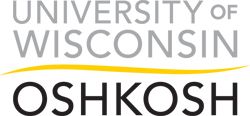 Leadership Council MinutesAugust 12, 2015Present: Chancellor Andrew Leavitt, Courtney Bauder, Scott Beyer, Sylvia Carey-Butler, Jamie Ceman, Susan Cramer, Lane Earns, Tom Grogan, Charlie Hill, Marci Hoffman, John Koker, Karl Loewenstein, Lisa Szromba for Rich Marshall, Patty Schroader for Ameerah McBride, Anne Milkovich, Leslie Neal-Boyan, Reggie Parson, Art Rathjen, Petra Roter, Darryl Sims, , Laurie Textor, Jennifer Watson, Absent:  Lisa Goetsch, Sharon Kipetz, Kay Neal, Jordan Schettle, Tom Sonnleitner, William Tallon Carleen Vande Zande, Lori Worm, Frederick YeoGuests:    Barb Rau   Call to OrderChancellor Leavitt called the meeting to order at 2:02 p.m. Introductions – Scott Beyer & Barb Rau (New COB reps)Dr. Beyer is now the new Interim Dean for the College of Business, and Dr. Rau the new Associate Dean.  The Leadership Council welcomed Dr. Beyer as their new member and Dr. Rau in her new role, and as his substitute as needed.The League of Titans – Darryl Sims This program is a designed to run similar to the booster club.  This will be an invitation to all campus and you can contact the Athletics Office with questions.   Position Control Process – Chancellor Leavitt Highlights included:Incentive program assisting the campus with the three year budget planStaying committed to the shortest timeline for studentsUpdate on Opening Day Convocation – Chancellor LeavittOpening day will be held at the Alumni Welcome and Conference Center.  The awards portion of the program have been moved up to the beginning of the day and then the rest of the day will proceed from there.Next Steps for Chancellor Study Group Reports – Chancellor Leavitt, Anne Milkovich, Jamie Ceman, & Lori Worm.The formation of implementation teams was discussed.  The committee make up, groups they visit, and timeline for their progress is being established.  Additional Items Strategic Planning update from Provost Earns included the committee report in draft form will be coming out soon. Action steps will be determined next. The committee has been having detailed, lengthy and productive meetings. Student Success Collaborate update from Jenny Watson was shared noting that a few members of their committee attended a meeting at UW-Milwaukee and they came back even more optimistic with the success they observed.  The kick off dates of September 15 & 16 here on campus.   Announcements - NoneNext meeting – Wednesday, August 26, 2015    Adjourned at 3:15 pm					Respectfully submitted, April Dutscheck         